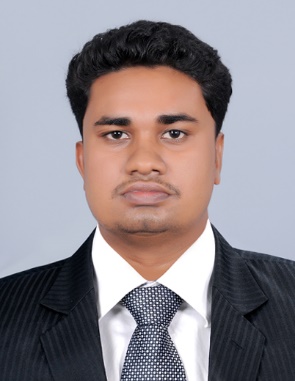                                         CURRICULUM VITAE   VISHNU MOB: C/o 0504973598 Email Id: Vishnu.378788@2freemail.com Seeking to leverage IT& Finance expertise in a growth-centric organization of reputeResult oriented IT professional possessing excellent communication skills and leveraging on expertise in Customer Service and Finance and in depth subject knowledge, and having over 2 years of experience in Accounts and Customer Support. Strengths include hard work, optimism, verbal versatility, interpersonal skills, leadership, conflict management, goal orientation and learning.  I understand that your organization is of particular interest to me because it offers a new challenge in an environment, which i find extremely stimulating and enjoyable and my background is particularly relevant to your requirements. I believe that my skills and working experience match your requirements. I attach my CV as a first step in exploring the possibilities of employment with your group. I would appreciate the opportunity to meet with you to discuss my application and look forward to hearing from you soon. WORK EXPERIENCES 1.  Company: Sen George Associates, Kochi, IndiaCompany Description: Sen George Associates is a leading private charted Accountant firm. They providing charted Accounting Services, Internal auditing services, Financial and Consultancy Services, Business Process Outsourcing Services, Import Export Consultancy Services. We are also recognized as providing services for company law matters, Service Tax matters, Sales Tax and VAT mattersJob Post: Audit Assistant with 1 year experienceAchievement: Preparing of Bank Reconciliation Statements, Full and Final Settlement of Employees, Preparation of Financial Statements(Profit & Loss Accounts and Balance sheet),Payments to venders on due dates  Employed From: July2015 – September 20162.  .  Company: Navigant BPM, TrivandrumCompany Description: Navigant BPM main key focus is developed highly empathetic client relationship and earned reputation for delivering exceptional Customer serviceJob Post: Customer Support with 1 year experienceAchievement: Promptly responded to general enquires from members, staff and clients via telephone, email  Employed From: November2016 – December 2017QUALIFICATIONSACHIEVMENTSExhibited leadership and team building abilities in conducting an IT departmental fest at Kristu Jayanti College, Bangalore with a participation of over 28 colleges.Winner of IT Quiz in the Inter College IT fest at KLE College, Rajajinagar, Bangalore.COMPUTER LITERACY	MS Excel, Word, Networking, MySQL, HTML, Tally   PROJECTS	Daya TrustDaya Trust is established for charitable purposes. It is Dedicated Association for Yearning the Abandoned.  It done by HTML, jQuery and CSS2. Innovate Tourism  Innovate Tourism is a leading independent Travel Agency, having its Head Office in Dubai, maintaining high standards and unsurpassed expertise in tours operation. It done by PHP.CERTIFICATES                   :         CCNA, DTP and TallyPERSONAL DETAILSNationality			:	IndiaDate of Birth			:	16/10/1991Marital Status			:	SingleSex				: 	MaleLanguages Known		:	English, Malayalam and HindiCurrently located in UAE       :           on Visit VisaDECLARATION      I hereby declare that the above mentioned particulars are true and correct in the best of my knowledge and belief.								    Place: Dubai    Date:						 		                 (VISHNU)Course	Institution   MarksYear Of PassingMCABCAXIIthXth  Noorul Islam University, Kanyakumari               Kristu Jayanti College, BangaloreTechnical Higher Secondary School,    Attingal, TrivandrumGovt.Boys Higher Secondary School, Attingal, Trivandrum   76.14%   55.01%   70.21%   68.16%2015  20122009           2007